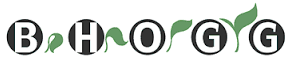 Quick Reference Pros & Cons to tackling weedsTop tips for keeping the plot mostly weed free: Focus on cultivating ONE bed at a time.  There is no need to dig over the whole plot! It is easy to get excited with plans for dozens of different beds, but try and be realistic about how much time you have to devote to the plot. You can easily grown more than one type of vegetable in the same bed; in fact this is a useful strategy to promote diversity and prevent disease for your crops.Don’t do too much in one go.  If you spend an entire day trying to tackle weeds, you will come away feeling disheartened and sore!  Take on a small area and enjoy it.  Why not invite friends along for some added muscle if you’re impatient to clear more space.Address perennial problems as soon as you see them.  Pulling up a dandelion seedling is much easier than digging out a well-rooted mature plant.Where you have perennial or pernicious plants growing through paving or other hard standing areas, you can utilise heat to help you.  Boiling water poured on the offending weed Once you’ve cleared a space, keep it clear.  That way you only have to graft once.  Mulch, cover, plant, whatever method suits you.  Learn to love your weeds.  Keep an area for wildlife – they will help pollinate your crops and help you fight off plant pests. Many plants we consider weeds are also delicious to eat: nettle, dandelion, chickweed, purslane, so don’t dismiss them entirely.Find what works for you.  Chat with other gardeners and of course, ask us at BHOGG! MethodMethodProsConsMulchesThickly layered newspaperFreeRecycles a waste productEasily availableEasy to transportAdds organic matter to the soilBreaks down quicklyCan look unsightlyMulchesCardboardAs for newspaper, but lasts longerMulchesBlack plastic weed fabric/ woven landscape fabricReusable year on yearEasy to use & storeCan be covered with other materials and prevents them being incorporated into the soil (good for permanent paths)Expensive (in large areas)Adds to the plastic problemFrayed edges can jam up strimmersMulchesCompostMade on the plot from kitchen waste and plot clippings, this provides a fabulous recycled productAdds organic matter to the soilTakes time to produce from scratchCost to buyMulchesManureRecycles a waste productAdds organic matter to the soilCost to buyDifficult to find organic suppliersMay not be acceptable for some due to animal managementMulchesShredded bark, Sawdust, WoodchipsFree (some sites)Recycles a waste productLasts a long timeLooks attractiveCost to buyIf incorporated into soil, material can ‘steal’ nitrogen through decomposition processMulchesStraw, Hay, Grass clippings, Leaves, ComfreyRecycles a waste productAdds organic matter to the soilDifficult to keep in placeCan harbour pestsManualHand WeedingLo-technology, only need a hand forkCan tackle perennial problems individuallyMost effective at long term solutionLabour intensiveManualHand HoeingGood for tackling annual weedsRisk of breaking up roots of pernicious weedsManualRotovatingEffective at deeply turning compacted soilCost to hireNoisy, petrol machineBreaks up roots of pernicious weedsManualStrimming / MowingUseful for keeping grass paths under controlCan help clear a very overgrown spaceCost to buy/ hirePetrol versions noisy, petrolThermalFlame gunEffective at spot treating perennial weedsCost to hireNoisy, petrol machineThermalBoiling waterEffective at spot treating perennial weedsNeed a method to heat water on site (camping stove)Growing CoverGreen ManuresAdds organic matter and / or nitrogenProvides natural environment for microorganismsOften attract beneficial insectsLooks attractiveSmall costGermination issuesGrowing CoverCropsProvides natural environment for microorganismsProduces interesting foodSmall costMore labour